Quelle eau pour ce biberon ?Proposer et rédiger un protocole expérimental permettant de répondre à la situation problème.Appeler le professeur pour validation du protocole expérimentalMettre en œuvre le protocole expérimental.Présenter les résultats dans un tableau et conclure.Appeler le professeur pour vérification des résultats et de la conclusionQuelle eau pour ce biberon ? CorrectionVous disposez de 3 eaux minérales dans des béchers notés A, B et C. Les eaux minérales avec leur composition sont données ci-dessous :Aide : Tests d’identification des ions par réaction de précipitation :Les 3 solutions ont des pH proches, il sera donc difficile de les différencier avec du papier-pH.L’eau minérale  est concentrée en ions sulfate et calcium.L’eau minérale  est moyennement concentrée en ions sulfate et concentrée en ions chlorure.Enfin, l’eau minérale  est une eau faiblement minéralisée, elle ne réagit pas ou très faiblement avec les réactifs.Les tests à réaliser sont donc ceux des ions sulfate SO42-, calcium Ca2+ et chlorure Cℓ -.RésultatsConclusionDans cet exemple, la solution A est fortement concentrée en ions sulfate et calcium, c’est donc l’eau minérale .La solution B ne réagit à aucun des tests, c’est donc l’eau minérale .Enfin la solution C est concentrée en ions chlorure et moyennement en ions sulfate, c’est donc l’eau minérale .Proposition de répartition des eaux minérales par paillasse.Quelle eau pour ce biberon ?DI : Test d’identification des ionsQuelle eau pour ce biberon ?DI : Test d’identification des ionsAcadémie de CRÉTEIL – Groupe LycéeDate : Février 2018Cycle 4En début d’apprentissage En poursuite d’apprentissageEn consolidation d’apprentissageType d’activitéActivité expérimentaleDurée1h30But de l’activitéIdentifier parmi des eaux ayant différentes minéralisations, celle à utiliser pour préparer un biberon.Partie du programmeSanté : mettre en œuvre un protocole pour identifier des ions.Attendus de fin de cycleMettre en œuvre un protocole pour identifier des ions. Utiliser les résultats expérimentaux afin de répondre à une problématique.PrérequisUtilisation raisonnée de la verrerie courante.Connaitre la définition de la concentration massique.But de l’activitéIdentifier parmi des eaux ayant différentes minéralisations, celle à utiliser pour préparer un biberon.Partie du programmeSanté : mettre en œuvre un protocole pour identifier des ions.Attendus de fin de cycleMettre en œuvre un protocole pour identifier des ions. Utiliser les résultats expérimentaux afin de répondre à une problématique.PrérequisUtilisation raisonnée de la verrerie courante.Connaitre la définition de la concentration massique.Compétences pouvant être évaluéesAPP : s’approprier : extraire les informations utiles d’un texte, d’une observation.ANA : analyser : proposer un protocole, identifier les paramètres pertinents.REA : réaliser : observer et décrire les phénomènesCompétences pouvant être évaluéesAPP : s’approprier : extraire les informations utiles d’un texte, d’une observation.ANA : analyser : proposer un protocole, identifier les paramètres pertinents.REA : réaliser : observer et décrire les phénomènesRemarquesD’autres compétences peuvent être évaluées, notamment COM communiquer, si un compte rendu écrit synthétique et structuré, est demandé. Éléments de correction en page 2.RemarquesD’autres compétences peuvent être évaluées, notamment COM communiquer, si un compte rendu écrit synthétique et structuré, est demandé. Éléments de correction en page 2.Situation problème : Les étiquettes de trois bouteilles d’eau minérale ont été retirées. Des échantillons de chaque eau minérale sont disponibles dans des béchers notés A, B et C. À l’aide des informations mises à disposition et d’expériences, il faudra identifier l’eau qui convient à la préparation d’un biberon pour nourrisson.Composition des eaux minérales disponiblesRéalisation d’un test d’identificationAfin d’identifier des ions présents dans une solution inconnue, il est possible de réaliser le test suivant :mettre environ 1 mL de la solution à tester dans un tube à essais ;ajouter quelques gouttes du réactif approprié, et si l’ion est présent en concentration suffisante, un précipité caractéristique apparait ;plus la concentration de l’ion en solution est importante, plus la quantité de précipité sera importante.Tests d’identification de quelques ions courantspHCa 2+Mg 2+K +Na +SO4 2-NO3 -Cℓ -F -HCO3 -Eau minérale Contrex7,1486843,29,111872,7100,33403Eau minérale Vichy St Yorre6,690111321708174032294364Eau minérale Volvic711,586,211,68,16,313,5071ion à caractériserproduit réactifobservationion sulfate SO42-chlorure de baryumprécipité blancion chlorure Cl-nitrate d'argentprécipité BLANCion calcium Ca2+oxalate de sodiumprécipité BLANC                 réactifs  solutionschlorure de baryumnitrate d’argentoxalate de sodiumAprécipité blanctest négatifprécipité blancBtest négatiftest négatiftest négatifCprécipité blanc peu intenseprécipité blanctest négatif1A vichyB volvicC contrex5A volvicB ContrexC vichy2A contrexB volvicC vichy6A vichyB contrexC volvic3A contrexB vichyC Volvic7A vichyB volvicC contrex4A vichyB volvicC contrex8A contrexB vichyC Volvic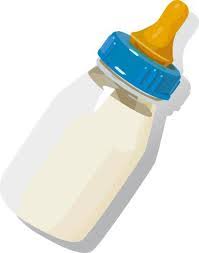 